Tri-State Poodle Club Outreach, Inc.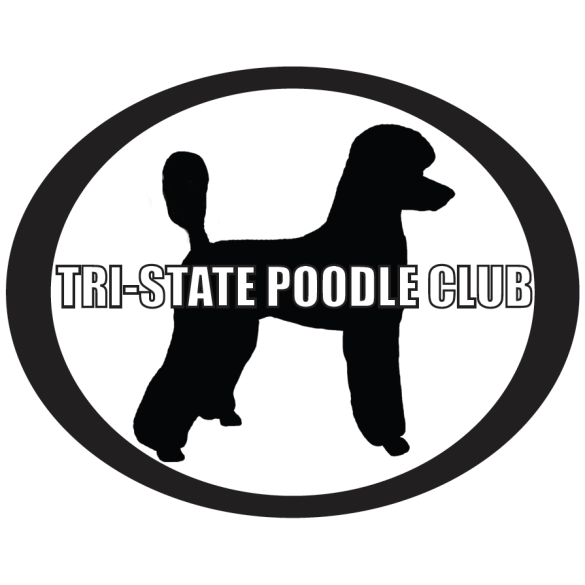 Email: tristatepoodleclub@live.com
Website: www.tristatepoodleclub.weebly.com
Phone: 563-581-1821 FOSTER AGREEMENTThis agreement made this	day of		, 20	by and between		(hereinafter called "Foster Caregiver"), and Tri-State Poodle Club Outreach, Inc.Foster Caregiver acknowledges that he or she is not becoming the owner of any of said animals, but is only willing to provide humane care for the animal.In consideration of the premises and the covenants herein contained, it is agreed between Tri-State Poodle Club Outreach, Inc. and Foster Caregiver as follows:Tri-State Poodle Club Outreach, Inc. delivers to Foster Caregiver and Foster Caregiver hereby accepts from Tri-State Poodle Club Outreach, Inc. a certain animal described below and Foster Caregiver agrees to humanely take care of said animal. In no event shall Foster Caregiver become obligated or have any right to keep said animal for longer than twelve (12) months from this day.Animal Name:  	Breed: 	Male/FemaleNeutered/Spayed? Yes NoDescription (color, special markings, etc.):Foster Caregiver agrees to let Tri-State Poodle Club Outreach, Inc. or a party appointed by Tri-State Poodle Club Outreach, Inc. to inspect Foster Caregiver's premises where the animal is being kept at any time to ascertain and satisfy itself that the animal is well cared for and to make behavioral observations of the animal.Foster Caregiver agrees to provide adequate food, water, shelter and kind treatment for said animal at all times. In addition, Foster Caregiver must adhere to all state and local animal laws. Foster Caregiver agrees to follow all additional written instructions from Tri-State Poodle Club Outreach, Inc.Foster Caregiver agrees to keep the provided collar and identification tag on the animal at all times.  Foster Caregiver agrees to keep animal indoors, in a fenced area, or on a leash at all times.  Foster Caregiver agrees to not leave animal unattended outdoors for more than fifteen minutes.  Foster Caregiver agrees to feed directed diet and have clean water available to the animal at all times.  Foster Caregiver agrees to keep animal in a clean environment free from excrement.  Foster Caregiver agrees to not confine animal to crate for more than eight consecutive hours. Foster Caregiver agrees to submit a request in advance for any special-circumstance adjustments to these requirements to Tri-State Poodle Club Outreach, Inc. for approval.  Request may be submitted in any form but may not be assumed to be approved without direct response from Tri-State Poodle Club Outreach, Inc.Foster Caregiver agrees not to permanently alter in any way the appearance of the animal being fostered without written permission from Tri-State Poodle Club Outreach, Inc., for example, declawing and cropping of ears or tails.Foster Caregiver agrees to keep Tri-State Poodle Club Outreach, Inc. updated on any changes to the animal both physically and behaviorally and notify Tri-State Poodle Club Outreach, Inc. as to any health or behavioral problems of the animal. Tri-State Poodle Club Outreach, Inc. reserves the exclusive right to determine the course of action to take upon such notification.Foster Caregiver understands that all photos of the foster, including those taken by the foster caregiver, are the sole property of Tri-State Poodle Club Outreach, Inc. and agrees to not share photos of the foster except directly with board members of Tri-State Poodle Club Outreach, Inc. this includes but is not limited to Facebook posts.Foster Caregiver will notify Tri-State Poodle Club Outreach, Inc. in the event any change occurs in the address or telephone number listed below. Foster Caregiver understands and acknowledges that he/she does not have any right or authority to keep the foster animal or place foster animal in other homes or place with other individuals for any length of time unless permission is given in writing by Tri-State Poodle Club Outreach, Inc.Foster Caregiver is undertaking these obligations with no claim, now or in the future, to any type of compensation or reimbursement for caring for said animal, and the further consideration for undertaking this obligation and caring for said animal is that Foster Caregiver is receiving satisfaction and enjoyment from undertaking this obligation of his or her own free will and because he or she wants to do so and derives satisfaction from doing so.Foster Caregiver agrees that accidental animal bites or other injuries to humans and other animals do occur, and agrees to hold harmless and indemnify, and protect Tri-State Poodle Club Outreach, Inc., from any claim or suit filed by anyone as a result of such an incident. In addition, Tri-State Poodle Club Outreach, Inc. will not be responsible if animal should damage or destroy property belonging to Foster Caregiver, or shall transfer any disease or internal or external parasites to persons or other animals belonging to Foster Caregiver.If Foster Caregiver wishes to adopt said animal, Foster Caregiver must go through Tri-State Poodle Club Outreach, Inc.’s adoption screening process including but not limited to paying all adoption fees. Tri-State Poodle Club Outreach, Inc. reserves the right to determine final disposition of the animal.This Agreement is the entire agreement of the parties, and there are no oral promises or representations made in addition to this contract and it may only be changed in writing signed by both Tri-State Poodle Club Outreach, Inc. and Foster Caregiver.Foster Caregiver must give Tri-State Poodle Club Outreach, Inc. two weeks’ notice if unable to care for the animal further to allow time to find new placement.Foster agreement form can be e-mailed to tristatepoodleclub@live.com. Original is required and must be given to a board member of Tri-State Poodle Club Outreach, Inc. or mailed to:Tri-State Poodle Club Outreach, Inc.1008 Shady Lane, Dubuque, IA 52001Agent of Tri-State Poodle Club Outreach, Inc.	Address Where Animal to be Primarily Kept Agent Signature	Primary Foster Caregiver Phone NumberDate	Additional Foster Caregiver Phone Number Primary Contact/Foster Caregiver Signature 